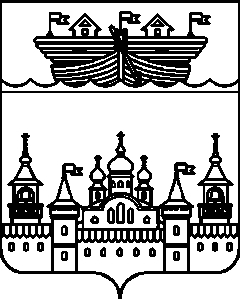 СЕЛЬСКИЙ СОВЕТ ВОЗДВИЖЕНСКОГО СЕЛЬСОВЕТАВОСКРЕСЕНСКОГО МУНИЦИПАЛЬНОГО РАЙОНАНИЖЕГОРОДСКОЙ ОБЛАСТИРЕШЕНИЕ 18 апреля 2019 года 	№ 15Об утверждении отчета об исполнении бюджета Воздвиженского сельсовета Воскресенского муниципального района за 2018 год1.Рассмотрев представленную администрацией Воздвиженского сельсовета бюджетную отчетность за 2018 год (Приложение 1) сельский Совет Воздвиженского сельсовета Воскресенского муниципального района отмечает что в 2018 году план по доходам бюджета Воздвиженского сельсовета составил 13334,03 тыс.руб.Всего поступило: налоговых и неналоговых доходов в сумме - 13582,25 тыс.руб., что составило 101,9 % к уточненному плану. Основные источники поступления налоговых и неналоговых доходов бюджета: НДФЛ - 607,8 тыс.руб.; налог на имущество - 202,84 тыс.руб.; земельный налог - 630,59 тыс.руб.; доходы от уплаты акцизов на топливо - 1829,47 тыс.руб.; за счет бюджета сельсовета – платные услуги(выручка СДК от танцев. вечеров и госпошлина) - 63,8 тыс.руб.; поступление арендной платы от ООО «Звениговский» и ИП Шадрунова Н.Г. - 99,52 тыс.руб.; дотации бюджетам поселений на выравнивание бюджетной обеспеченности - 7313,3 тыс. руб.; субвенции бюджетам поселений на осуществление первичного воинского учета - 212,2 тыс.руб.; межбюджетные трансферты - 120,69 тыс.руб.; прочие межбюджетные трансферты - 2416,74 тыс.руб.;  поступление прочих доходов от населения и спонсоров на ППМИ – 85,3 тыс.руб.; В 2018 г. расходы администрации Воздвиженского сельсовета составили 12559,2 тыс.руб. основными приоритетами расходования бюджетных средств являются следующие статьи расходов:Заработная плата с начислениями - 8529,83 тыс.руб.Оплата услуг связи - 72,92 тыс. руб.Оплата газете «Воскресенская жизнь»за размещение печатного материала - 11,1 тыс.руб.Оплата коммунальных услуг - 828,36 тыс. руб. Содержание программ 1С - 26,55 тыс.руб. Захоронение неизвестного трупа - 7,6 тыс.руб.Расчистка дорог от снега - 395,64 тыс. руб.Оформление дорог в собственность - 297,0 тыс.руб. Приобретение материалов на ул.освещенниеиз средств дор.фонда - 35,83 тыс.руб.Пескование, щебенение дорог - 364,3 тыс.руб.Приобретение материальных запасов (дрова, ГСМ по МПК, топливные гранулы) - 538,82 тыс. руб.Приобретение прочих материальных запасов( бумага, картриджи, прочие) - 54,37 тыс.руб.Приобретение концертных костюмов в Воздвиженский СДК - 50,0 тыс.руб.Ремонт уличного освещения (з.плата электрика, материалы) - 71,22 тыс. руб.Содержание транспорта - 162,17 тыс. руб.Уборка свалки д. Б. Отары - 42,5 тыс.руб.Проведение вечеров в СК - 76,93 тыс. руб.Программа ПМИ на установкуконтейнерных площадок - 466,62 тыс.руб.Оказание м.помощи населению - 36,42 тыс. руб.Ремонт памятников к 9 мая, приобретение венков - 9,7 тыс. руб.Уплата налога за негативное воздействие на окруж. среду - 6,3 тыс. руб.Противопожарная опашка населенных пунктов - 18,71 тыс.руб.Приобретение аппаратуры в Воздвиженский СДК, Большоеиевлевский СК и Большепольский СК - 369,8 тыс.руб.Ремонт колодца д. М.Содомово - 4,56 тыс.руб.Уборка разрушенных домов с. Б.Поле - 30,0 тыс.руб.Ремонт здания администрации (замена окон, линолеума) 51,95 тыс.руб.2.Рассмотрев представленный администрацией Воздвиженского сельсовета отчет об исполнении бюджета администрации Воздвиженского сельсовета за 2018 год сельский Совет Воздвиженского сельсовета Воскресенского муниципального района р е ш и л:утвердить отчет об исполнении бюджета администрации Воздвиженского сельсовета Воскресенского муниципального района за 2018 год:По доходам - 13582,25 тыс.руб.По расходам - 12559,2 тыс.руб.Результат исполнения бюджета : профицит в сумме 1023,05 тыс.руб.3.Настоящее решение обнародовать на информационном стенде администрации и опубликовать на официальном сайте администрации Воскресенского муниципального района.4.Контроль за исполнением настоящего решения возложить на главу администрации Воздвиженского сельсовета И.Н. Охотникова5.Настоящее решение вступает в силу с момента его официального обнародования.Глава местного самоуправленияВоздвиженского сельсовета 					Н.П. Лебедев